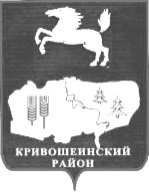 Контрольно-счетная комиссия муниципального образования Кривошеинский район				          Распоряжениес. КривошеиноТомской области30.12.2014года                    								          №22             Об утверждении Стандарта  Проведение  аудита эффективности  использование муниципальных средств	В соответствии с общими требованиями  к стандартам  финансового контроля СФК 101 «Общие правила  проведения контрольных и экспертно-аналитических мероприятий».1.Утвердить  Стандарт Проведения  аудита эффективности  использования  муниципальных средств.2. Настоящее  распоряжение вступает в силу  с момента подписания.3. Контроль  за исполнением  настоящего распоряжения  оставляю за собой.ПредседательКонтрольно-счетной комиссии муниципального образования Кривошеинский район                                     			      Н.П. Филимонова.Приложение к распоряжению Контрольно-счётной комиссии    			   муниципального образования     			                Кривошеинский район                      					           от _30.12.2014 № 22Стандартпроведения аудита эффективности использования муниципальных средств ОБЩИЕ ПОЛОЖЕНИЯ1.1. Стандарт внешнего муниципального финансового контроля «Проведение аудита эффективности использования муниципальных средств» (далее - Стандарт)  разработан в соответствии с Бюджетным кодексом Российской Федерации, Федеральным законом от 07.02.2011 № 6-ФЗ «Об общих принципах организации и деятельности контрольно-счетных органов субъектов Российской Федерации и муниципальных образований» (далее - Федерального закона № 6-ФЗ).1.2. Стандарт разработан в соответствии с общими требованиями к стандартам внешнего государственного и муниципального финансового контроля, утвержденными Коллегией Счетной палаты РФ (протокол от 17.10.2014 N 47К (993)).1.3. Стандарт предназначен для регламентации организации и проведения контрольного мероприятия «Аудит эффективности использования муниципальных средств» (далее – контрольное мероприятие, аудит эффективности).1.4. Права, обязанности и полномочия работников Контрольно-счетной комиссии, осуществляющих функции по организации и проведению контрольного мероприятия, определяются Положением, Регламентом Контрольно-счетной комиссии, утвержденным распоряжением председателя Контрольно-счетной комиссии муниципального образования Кривошеинский район от  26.09.2012 года №1, настоящим Стандартом и иными нормативными правовыми актами.1.5. Целью Стандарта является установление общих правил и порядка подготовки, проведения аудита эффективности.1.6. Задачами Стандарта являются:-	установление критериев эффективности использования муниципальных средств;-	определение основных принципов и этапов проведения аудита эффективности;-	определение требований к подготовке и оформлению результатов аудита эффективности.СОДЕРЖАНИЕ АУДИТА ЭФФЕКТИВНОСТИ2.1. Аудит эффективности представляет собой тип финансового контроля, осуществляемого посредством проведения контрольного мероприятия, целями которого является определение эффективности использования средств местного бюджета, полученных проверяемыми органами местного самоуправления и другими получателями средств местного бюджета для достижения запланированных целей, решения поставленных социально-экономических задач и выполнения возложенных функций.2.2. Предметом аудита эффективности является использование муниципальных средств.В процессе проведения аудита эффективности в пределах полномочий Контрольно-счетного органа проверяются и анализируются:организация и процессы использования муниципальных средств;результаты использования муниципальных средств;деятельность органов местного самоуправления, организаций и учреждений по использованию муниципальных средств.2.3. Объектами аудита эффективности являются органы местного самоуправления, муниципальные учреждения и организации, муниципальные унитарные предприятия на которые распространяются контрольные полномочия. В ходе аудита эффективности может быть проверена деятельность иных органов, организаций и учреждений, на которые распространяются контрольные полномочия Контрольно-счётной комиссии муниципального образования Кривошеинский район, установленные статьей 4 Положения.По результатам проверки (ревизии) и анализа деятельности объектов аудита эффективности определяется степень эффективности использования ими муниципальных средств.Аудит эффективности предполагает проведение различных видов проверок (ревизий), которые отличаются в зависимости от предмета и объектов аудита эффективности, поставленных целей и задач. Можно выделить следующие виды аудита эффективности, которые условно делятся на две группы.Первая группа – это аудит эффективности, связанные с исполнением полномочий по решению вопросов местного значения и осуществления отдельных государственных полномочий, в частности:а). аудит эффективности использования муниципальных средств, направляемых на выполнение государственных и муниципальных функций, реализацию целей социально-экономической политики государства (например, эффективности расходов местного бюджета на образование, здравоохранение, социальную политику и т.п.);б). аудит эффективности использования муниципальных средств отдельными органами местного самоуправления, организациями и учреждениями при выполнении возложенных на них функций и решении поставленных социально-экономических задач;в). аудит эффективности использования муниципальных средств в отдельных сферах или видах деятельности, осуществляемых органами местного самоуправления, организациями и учреждениями. Вторая группа включает аудит эффективности местных муниципальных программ, в реализации которых принимает участие один или несколько объектов аудита эффективности (программа социально-экономического развития Кривошеинского района, местные муниципальные долгосрочные целевые программы).2.4. При организации и проведении аудита эффективности следует руководствоваться тем, что каждый аудит эффективности использования муниципальных средств должен давать конкретные результаты, которые могли бы способствовать: повышению ответственности, прозрачности и подотчетности в работе органов и организаций - получателей бюджетных средств; решению наиболее значимых вопросов и проблем, которые соответствуют интересам общества; повышению эффективности работы органов и организаций - получателей бюджетных средств, в том числе внедрению в их деятельность современных методов работы; более эффективному использованию бюджетных средств.Аудит эффективности всегда должен быть направлен на то, чтобы по его результатам можно было сделать выводы и предложить конкретные рекомендации по повышению эффективности использования муниципальных средств.ОПЕРЕДЕЛЕНИЕ ЭФФЕКТИВНОСТИ ИСПОЛЬЗОВАНИЯ МУНИЦИПАЛЬНЫХ СРЕДСТВ3.1. Эффективность использования муниципальных средств характеризуется соотношением между результатами использования средств местного бюджета и затратами на их достижение, которое включает определение экономичности, продуктивности и результативности использования муниципальных средств.Экономичность выражает наилучшее соотношение между ресурсами и результатами их использования, продуктивность характеризует рациональность использования ресурсов, а результативность показывает степень достижения намеченных целей или решения поставленных задач.При проведении конкретного аудита эффективности устанавливается, насколько экономично, продуктивно и результативно использованы муниципальные средства объектами проверки на достижение запланированных целей, решение поставленных перед ними задач, выполнение возложенных функций, или определяются отдельные из указанных сторон эффективности использования муниципальных средств.3.2.	Экономичность характеризует взаимосвязь между объемом муниципальных средств, использованных объектом аудита эффективности и достигнутым уровнем результатов с учетом обеспечения их соответствующего качества.Использование муниципальных средств является экономичным, если объект аудита эффективности достиг заданных результатов с применением их наименьшего объема (абсолютная экономия) или более высоких результатов с использованием заданного объема муниципальных средств (относительная экономия).Определение экономичности использования муниципальных средств проверяемым объектом осуществляется посредством проверки и анализа источников и способов приобретения необходимых ресурсов (например, проведение конкурсов). Проводится сравнение затраченных объектом аудита эффективности на приобретение ресурсов с аналогичными показателями предыдущего периода или с показателями других органов и организаций.Для оценки экономичности использования муниципальных средств необходимо установить, имелись ли у объекта аудита эффективности возможности приобретения ресурсов наиболее экономным способом и их более рационального использования для того, чтобы достигнуть поставленные цели на основе использования меньшего объема муниципальных средств или получить более высокие результаты деятельности при заданном объеме средств.3.3.	Продуктивность использования муниципальных средств определяется
соотношением между объемом произведенной продукции (оказанных услуг, других результатов деятельности объекта проверки) и затраченными на получение этих результатов материальными, финансовыми, трудовыми и другими ресурсами.Использование муниципальных средств объектом аудита эффективности может быть оценено как продуктивное в том случае, когда затраты ресурсов на единицу произведенной продукции и оказанной услуги или объем произведенной продукции и оказанной услуги на единицу затрат будут равны или меньше соответствующих запланированных показателей.Для оценки продуктивности использования муниципальных средств должны применяться плановые и фактические результаты деятельности объекта аудита эффективности, выраженные в соответствующих количественных показателях, а также нормативы бюджетных расходов на оказание муниципальных услуг и другие нормативы, определяющие планируемые уровни затрат различных видов ресурсов.Если такие нормативы отсутствуют, фактически полученные соотношения между затратами и результатами сравниваются с аналогичными соотношениями, достигнутыми объектом в предшествующий период, или же с соотношениями между затратами и результатами в других организациях или учреждениях Кривошеинского района, осуществляющих деятельность в проверяемой сфере использования муниципальных средств.3.4.	Результативность характеризуется степенью достижения запланированных результатов использования муниципальных средств или деятельности объектов аудита эффективности и включает в себя определение экономической результативности и социально-экономического эффекта.Экономическая результативность определяется путем сравнения достигнутых и запланированных экономических результатов использования муниципальных средств или деятельности объектов, которые выступают в виде конкретных продуктов деятельности (объемы произведенной продукции и оказанных услуг, количество людей, получивших услуги, и т.п.).Социально-экономический эффект использования муниципальных средств определяется на основе анализа степени достижения установленных социально-экономических целей и решения поставленных задач, на которые были использованы средства местного бюджета.Социально-экономический эффект показывает, как экономические результаты использования муниципальных средств или деятельности проверяемых объектов оказали влияние на удовлетворение потребностей экономики, общества, какой-либо части населения или определенной группы людей, то есть тех, в чьих интересах были использованы муниципальные средства.3.5. В процессе аудита эффективности необходимо определять экономическую результативность использования муниципальных средств, выявлять и оценивать полученный социально-экономический эффект, чтобы на основе совокупности указанных оценок можно было сделать обоснованные выводы об уровне эффективности использования муниципальных средств.В случаях, когда бюджетные средства израсходованы на оказание определенных услуг в полном объеме, результатом бюджетных расходов будет наличие данных услуг в запланированном количестве и требуемого качества, но эти услуги не обеспечивают удовлетворение потребностей тех, для кого они предназначены, социально-экономический эффект оценивается как низкий.При определении социально-экономического эффекта использования муниципальных средств необходимо выявлять и анализировать факторы, которые оказали на него влияние, но не были связаны с использованием средств местного бюджета или деятельностью проверяемых объектов, а также оценивать степень их воздействия на данный социально-экономический эффект.ОСОБЕННОСТИ ОРГАНИЗАЦИИ АУДИТА ЭФФЕКТИВНОСТИ4.1.	Проведение аудита эффективности включает подготовительный, основной и заключительный этапы, которые осуществляются с учетом общих правил проведения контрольного мероприятия, определенных в стандарте внешнего муниципального финансового контроля «Стандарт проведения контрольного мероприятия» Контрольно-счётной комиссией муниципального образования Кривошеинский район.На подготовительном этапе осуществляется предварительное изучение предмета и объектов для определения целей конкретного аудита эффективности, вопросов проверки и анализа, выбора критериев оценки эффективности и способов его проведения, по результатам которых подготавливается программа проведения аудита эффективности.На основном этапе аудита эффективности проводятся проверка и анализ результатов использования муниципальных средств в соответствии с вопросами программы, в том числе непосредственно на объектах, в ходе которых осуществляются сбор и анализ фактических данных и информации, необходимых для получения доказательств. Составляются акты и рабочие документы, фиксирующие результаты проверки и анализа, которые служат основой для подготовки заключений, выводов и рекомендаций.На заключительном этапе аудита эффективности подготавливается отчет, включающий заключения, выводы и рекомендации, также оформляются другие документы по его результатам.4.2.	В процессе аудита эффективности, как правило, используется значительный объем контрольных, аналитических и оценочных методов и процедур, собирается обширная информация и изучается большое количество документов и материалов для формирования доказательств, которые требуют значительных затрат времени, трудовых и финансовых ресурсов.Соотношение затрат времени между этапами аудита эффективности может варьироваться в каждом конкретном случае в зависимости от целей, характера предмета, объектов и масштаба проведения аудита эффективности.4.3.	Для успешного и качественного проведения аудита эффективности необходимы определенные профессиональные знания проверяемой сферы использования муниципальных средств и особенностей деятельности объектов аудита эффективности. Для получения указанных знаний к проведению аудита эффективности могут привлекаться внешние эксперты (специалисты) путем включения их в состав группы сотрудников, осуществляющих аудит эффективности, для выполнения отдельных заданий, подготовки аналитических записок, экспертных заключений и оценок, а также может создаваться специальный экспертный совет для осуществления конкретного аудита эффективности.ПРЕДВАРИТЕЛЬНОЕ ИЗУЧЕНИЕ ПРЕДМЕТА И ОБЪЕКТОВ АУДИТА ЭФФЕКТИВНОСТИ5.1. Содержание предварительного изучения предмета и объектов аудита эффективности.5.1.1.	При проведении каждого конкретного аудита эффективности проводится этап предварительного изучения его предмета и проверяемых объектов, необходимый для подготовки к проведению проверки и оценки результатов использования муниципальных средств.В процессе предварительного изучения определяются:- цели данного аудита эффективности, вопросы проверки и анализа;- способы его проведения и методы сбора фактических данных и информации;- критерии оценки эффективности использования муниципальных средств.По результатам предварительного изучения подготавливается программа проведения аудита эффективности.Предварительное изучение должно проводиться таким образом, чтобы еще до начала непосредственной проверки на объектах было четко определено и понятно, что и как необходимо проверять и анализировать, как организовать и провести эту работу с наименьшими затратами.5.1.2. Для качественного проведения предварительного изучения объектов аудита эффективности рекомендуется составить план, который может включать перечень вопросов для изучения, должностных лиц и привлеченных специалистов (экспертов) по проверяемым объектам и вопросам изучения, источники получения информации, сроки изучения вопросов и представления материалов.5.1.3. В процессе предварительного изучения осуществляется сбор и проводится анализ необходимой информации, касающейся предмета аудита эффективности и деятельности проверяемых объектов, выявляются и анализируются существующие риски неэффективного использования муниципальных средств, проводятся консультации с независимыми экспертами, а также при наличии возможности собеседования с руководителями и сотрудниками объектов аудита эффективности.5.1.4. Результаты предварительного изучения предмета аудита эффективности и проверяемых объектов фиксируются в рабочей документации и должны содержать соответствующие аналитические и иные материалы, служащие обоснованием для выбранных целей данного аудита эффективности, вопросов проверки и анализа, способов его проведения, методов сбора фактических данных и информации, а также критериев оценки эффективности использования муниципальных средств.5.2. Цели и вопросы аудита эффективности.Для осуществления конкретного аудита эффективности необходимо выбирать, как правило, несколько целей, которые определяют границы содержания предмета, сформулированного в его наименовании. Формулировки этих целей должны указывать, на какие основные вопросы, относящиеся к оценке эффективности использования средств местного бюджета в рамках предмета аудита эффективности и деятельности проверяемых объектов, ответит его проведение.5.2.2. Цели выбираются путем последовательного исключения из их возможного перечня тех вопросов содержания предмета аудита эффективности и деятельности проверяемых объектов, которые по результатам предварительного изучения не имеют существенных негативных проблем.Цели аудита эффективности должны быть направлены на такие аспекты проверяемой сферы использования муниципальных средств и деятельности объектов проверки, в которых выявлена высокая степень рисков неэффективного использования средств местного бюджета, чтобы результаты проверки могли дать наибольший эффект от проведения данного аудита эффективности.Цели аудита эффективности определяются также исходя из содержания целей и задач проверяемой сферы использования муниципальных средств или деятельности проверяемых объектов, а также запланированных результатов их достижения и выполнения.5.2.3. Цели аудита эффективности должны иметь четкие формулировки и включать определение экономичности, продуктивности и результативности использования муниципальных средств в совокупности или их оценки в различном сочетании, в соответствии с которыми можно было бы сделать отвечающие им выводы и рекомендации по результатам аудита эффективности.5.2.4. Вопросы аудита эффективности определяются по каждой цели и должны ей соответствовать. Перечень и содержание вопросов должны быть такими, чтобы результаты их проверки и анализа, выступающие в форме полученных доказательств, обеспечивали достижение поставленной цели аудита эффективности.Количество вопросов по каждой цели аудита эффективности должно быть сравнительно небольшим, но они должны быть существенными и важными для определения эффективности использования средств местного бюджета в проверяемой сфере.5.3. Критерии оценки эффективности использования средств местного бюджета.5.3.1.	Критерии оценки эффективности представляют собой качественные и количественные характеристики организации, процессов и результатов использования средств местного бюджета и (или) деятельности объектов проверки, которые показывают, какими должны быть организация и процессы и какие результаты являются свидетельством эффективного использования муниципальных средств.Критерии оценки эффективности выбираются для каждой установленной цели аудита эффективности. Они должны соответствовать цели аудита эффективности и служить основой для заключений и выводов об эффективности (экономичности, продуктивности, результативности) использования муниципальных средств, которые делаются путем сравнения фактических данных о результатах использования муниципальных средств, полученных в процессе проверки и анализа, с установленными критериями.5.3.2.	Выбор критериев оценки эффективности осуществляется в процессе предварительного изучения предмета аудита эффективности и деятельности проверяемых объектов после определения его целей на основе анализа следующих источников:- законодательных и иных нормативных правовых актов, а также документов, относящихся к предмету аудита эффективности или деятельности проверяемых объектов, которые устанавливают правила, требования, процедуры организации и запланированные показатели результатов использования средств местного бюджета;- результатов деятельности проверяемых объектов в предшествующий период или работы других органов и организаций Томской области, которые осуществляют деятельность в проверяемой сфере использования средств местного бюджета или выполняют аналогичные виды работ;- материалов соответствующих статистических данных.5.3.3.	Качество результатов аудита эффективности в значительной мере зависит от точного определения критериев оценки эффективности, которые должны быть объективными, четкими, сравнимыми, достаточными.Критерии являются объективными в том случае, если они выбраны в результате всестороннего анализа проверяемой сферы использования муниципальных средств и деятельности объектов проверки, отражают их особенности и соответствуют целям аудита эффективности.Чёткость критериев заключается в том, что они должны иметь формулировки, которые не содержат двусмысленности и не могут быть подвержены различным интерпретациям ни со стороны проверяющих или проверяемых, ни со стороны будущих пользователей отчета о результатах данного аудита эффективности.Сравнимость критериев состоит в том, чтобы они увязывались с критериями оценки эффективности, использованными при проведении аналогичного аудита эффективности в данной сфере использования муниципальных средств или на подобных объектах, а также сами могли применяться при проведении аналогичного аудита эффективности.Критерии являются достаточными в том случае, когда на основе их совокупности делаются обоснованные заключения и выводы об эффективности использования муниципальных средств в соответствии с поставленными целями аудита эффективности. При этом их количество в каждом аудите эффективности может быть различным в зависимости от особенностей предмета и деятельности объектов аудита эффективности.5.3.4.	Перечень критериев, планируемых для оценки эффективности использования муниципальных средств, целесообразно предварительно обсудить и при   возможности согласовать с руководством объектов аудита эффективности и (или) соответствующих органов местного самоуправления. В случае отказа руководителей объектов проверки и других заинтересованных органов и организаций согласовать указанный перечень критериев или отдельные критерии данный вопрос вносится руководителем контрольного мероприятия на рассмотрение председателю Контрольно-счетной комиссии муниципального образования Кривошеинский район.5.4. Способы проведения аудита эффективности.5.4.1.	В ходе предварительного изучения необходимо выбрать способы проведения аудита эффективности с учетом того, что проблемы, связанные с эффективностью использования муниципальных средств, как правило, существуют и проявляются в большом разнообразии форм, имеют достаточно сложные комплексные причинно-следственные связи.Способы осуществления аудита эффективности могут быть различными в зависимости от содержания его предмета, особенностей деятельности объектов проверки, а также целей конкретного аудита эффективности.5.4.2.	Аудит эффективности осуществляется посредством проверки и анализа:а). организации использования муниципальных средств;б). результатов использования муниципальных средств;в). отдельных аспектов использования муниципальных средств в проверяемой сфере или в деятельности проверяемых объектов.5.4.3.	Проверка (ревизия) и анализ организации использования муниципальных средств является, как правило, исходным пунктом проведения аудита эффективности. Проверяются и анализируются системы управления, планирования, мониторинга и контроля в проверяемой сфере использования муниципальных средств в соответствии с установленными критериями.Определяются наличие, надежность и результативность функционирования на проверяемых объектах внутреннего контроля, его способность обеспечивать в должной мере достижение запланированных результатов использования средств местного бюджета. Как правило, тщательно изучаются и проверяются только те элементы системы контроля, в которых может существовать высокая степень риска их ненадежности. Кроме того, при проверке необходимо учитывать влияние того или иного элемента системы контроля на достижение запланированных результатов.В случае, если установлено, что система внутреннего контроля функционирует достаточно эффективно, можно предполагать, что конечные результаты, достигнутые в проверяемой сфере использования муниципальных средств или в работе проверяемого объекта, являются вполне удовлетворительными и не требуют специальной проверки.5.4.4.	При анализе результатов использования муниципальных средств в проверяемой сфере проводится сравнительная оценка фактических и запланированных результатов, причем на начальном этапе проверяются и изучаются результаты работы, а не применявшиеся для их достижения методы или процессы. Для такого подхода необходимы соответствующие критерии в целях качественной и количественной оценки достигнутых результатов использования муниципальных средств.Если достигнутые результаты деятельности объекта проверки являются неудовлетворительными, то есть установлено, что они не соответствуют установленным критериям оценки эффективности, проверка должна быть продолжена в той мере, в какой это необходимо для выявления конкретных причин, которые привели к неудовлетворительным результатам.Если в ходе проверки установлено, что результаты оказались удовлетворительными, это означает минимальный риск наличия серьезных недостатков в проверяемой сфере использования муниципальных средств или в деятельности объекта проверки. В этом случае определяется наличие резервов для получения более высоких результатов и формулируются соответствующие рекомендации по повышению эффективности использования муниципальных средств.5.4.5.	Для проведения проверки и анализа отдельных аспектов использования муниципальных средств необходимо выбирать такие конкретные аспекты в проверяемой сфере или деятельности объектов проверки, результаты проверки и анализа которых дают возможность не только сделать обобщённые выводы об эффективности использования муниципальных средств в рамках предмета аудита эффективности, но и могут быть использованы для повышения эффективности использования муниципальных средств во всей проверяемой сфере или для совершенствования деятельности других органов и организаций в данной сфере.Выбор конкретных аспектов использования муниципальных средств осуществляется с учетом степени их влияния на результаты использования муниципальных средств в проверяемой сфере или на деятельность объектов проверки и определяется целями и вопросами аудита эффективности. Если в результате проверки и анализа выбранных аспектов выявлены серьезные недостатки и проблемы, это может быть веским основанием для вывода о неэффективном использовании средств местного бюджета в рамках предмета аудита эффективности.5.4.6. Способы проведения аудита эффективности могут применяться в различном сочетании в зависимости от поставленных целей. На основе выбранных способов проведения аудита эффективности определяются методы осуществления проверки, сбора и анализа фактических данных и информации в соответствии с установленными критериями оценки эффективности.5.5. Программа проведения аудита эффективности.5.5.1.	По результатам предварительного изучения руководитель контрольного мероприятия подготавливает и представляет председателю Контрольно-счётной комиссии проект программы аудита эффективности, а также в случае необходимости аргументированные предложения об уточнении или изменении его наименования и объектов аудита эффективности.5.5.2.	При разработке программы проведения аудита эффективности необходимо руководствоваться Стандартами проведения контрольного мероприятия Контрольно-счётной комиссии, устанавливающими структуру, содержание и форму программы проведения контрольного мероприятия.В программе проведения аудита эффективности в дополнение к содержанию указанной программы контрольного мероприятия по каждой его цели приводится (при их использовании) перечень установленных критериев оценки эффективности.ПРОВЕДЕНИЕ ПРОВЕРКИ НА ОБЪЕКТАХ, СБОР И АНАЛИЗ ФАКТИЧЕСКИХ ДАННЫХ И ИНФОРМАЦИИ6.1. Сбор и анализ фактических данных и информации.6.1.1.	Фактические данные и информация о результатах использования муниципальных средств собираются посредством проведения проверки деятельности объектов аудита эффективности, а также изучения документов и материалов, имеющих отношение к его предмету, в том числе получаемых из других различных источников.На основе анализа этих данных формируются доказательства, которые используются для того, чтобы:- определить, соответствуют ли результаты использования муниципальных средств и деятельности проверяемых объектов установленным критериям оценки эффективности;обосновать заключения о выявленных недостатках и сделать выводы по результатам аудита эффективности;- выявить возможности для совершенствования деятельности проверяемых объектов и повышения эффективности использования муниципальных средств, а также сформулировать соответствующие рекомендации.В составе доказательств также должны использоваться фактические данные и информация, собранные в процессе предварительного изучения предмета аудита эффективности и проверяемых объектов, полученных на этапе проведения проверки.6.1.2.	Доказательства, получаемые в ходе проведения аудита эффективности, должны убеждать в наличии недостатков в деятельности объектов проверки, которые приводят к неэффективному использованию ими муниципальных средств.Для того чтобы доказательства, используемые для обоснования заключений и выводов по результатам аудита эффективности, были убедительными, целесообразно, чтобы они были получены из различных источников (финансовой и статистической отчетности, первичных бухгалтерских и других документов) и представлены в разнообразных формах, совокупность которых включает материальные, документальные, устные и аналитические доказательства.Процесс сбора фактических данных должен быть организован таким образом, чтобы заключения и выводы по итогам аудита эффективности, сделанные на основе собранных доказательств, были способны выдержать критический анализ.6.1.3. Фактические данные и информация, полученные по результатам проверки на объектах, отражаются в актах, которые оформляются в соответствии с требованиями Стандарта проведения контрольного мероприятия Контрольно-счётной комиссии, устанавливающего общие правила проведения контрольного мероприятия. Информация, собранная и составленная по результатам анализа документов и материалов, полученных из других источников, фиксируется в рабочих документах.6.2. Методы получения информации.6.2.1. Аудит эффективности может проводиться с использованием различных методов получения и анализа информации, выбор которых осуществляется таким образом, чтобы их применение обеспечивало возможность получения исчерпывающих доказательств, позволяющих сделать обобщенные заключения и выводы.6.2.2. Источниками первичной информации могут быть фактические данные, полученные посредством проведения обследования, которое представляет собой метод сбора данных из различных источников, имеющих непосредственное отношение к предмету или деятельности объектов аудита эффективности.При решении вопроса о проведении обследования следует учитывать:- насколько данные, полученные в результате обследования, могут быть использованы для соответствующих выводов по рассматриваемой проблеме;- наличие уже существующей информации по данной проблеме в других организациях, занимающихся сбором соответствующих данных и имеющих результаты проведенных обследований, которые касаются предмета аудита эффективности;- возможность осуществления такой выборки респондентов, которая позволит сделать обобщенные выводы относительно всей изучаемой проблемы;- наличие ресурсов, необходимых для проведения обследования.Обследование может проводиться непосредственно руководителями контрольного мероприятия, инспекторами или привлеченными специалистами. Должны быть подготовлены соответствующие формы и другие необходимые материалы, а также осуществлена обоснованная выборка объектов обследования. В рабочих документах необходимо четко описать методику, использованную в процессе обследования.7. ПОДГОТОВКА И ОФОРМЛЕНИЕ РЕЗУЛЬТАТОВ АУДИТАЭФФЕКТИВНОСТИ7.1. Заключения и выводы.7.1.1. Подготовку результатов аудита эффективности необходимо начинать со всестороннего анализа и сравнения собранных фактических данных и информации (доказательств), которые зафиксированы в составленных в ходе проверки актах и рабочих документах, с утвержденными критериями оценки эффективности. По результатам этого сравнения следует подготовить заключения, которые должны указывать, в какой степени результаты использования средств местного бюджета в проверяемой сфере или деятельности объектов проверки соответствуют критериям оценки эффективности.Если реальные результаты использования муниципальных средств в проверяемой сфере и организация деятельности объектов проверки соответствуют установленным критериям, это означает, что муниципальные средства используются с достаточной степенью эффективности. Их несоответствие свидетельствует о наличии недостатков и необходимости улучшения организации деятельности объектов проверки по использованию муниципальных средств. В случае выявления недостатков заключения должны содержать конкретные факты, свидетельствующие о неэффективном использовании муниципальных средств в проверяемой сфере или объектами проверки.7.1.2.	При проведении сравнительного анализа и подготовке заключений по его результатам следует исходить только из полученных и собранных фактических данных, служащих надежными доказательствами сделанных заключений. На основе заключений формулируются соответствующие выводы по каждой цели аудита эффективности, которые должны:- содержать характеристику и значимость выявленных отклонений фактических результатов использования муниципальных средств в проверяемой сфере или деятельности объектов проверки от критериев оценки эффективности, установленных в программе аудита эффективности;- определять причины выявленных недостатков, которые привели к неэффективному использованию муниципальных средств, и последствия, которые эти недостатки влекут или могут повлечь за собой;- указывать ответственных должностных лиц, к компетенции которых относятся выявленные недостатки;- включать общую оценку степени эффективности использования муниципальных средств исходя из целей аудита эффективности.Заключения о соответствии фактических результатов использования муниципальных средств в проверяемой сфере или деятельности объектов проверки установленным критериям оценки эффективности, а также сделанные на их основе выводы подготавливаются в произвольной форме в составе рабочей документации по проведению аудита эффективности.7.1.3.	Если в ходе проверки получены какие-либо фактические данные или выявлены проблемы, которые не могут быть оценены с точки зрения утвержденных критериев оценки эффективности, следует провести дополнительное изучение вопроса, в процессе которого необходимо:- определить, имеют ли эти данные случайный характер или же они свидетельствуют о наличии общей или системной проблемы в проверяемой сфере или деятельности объектов проверки;- оценить фактическое или возможное влияние данной проблемы на результаты использования муниципальных средств в проверяемой сфере или в деятельности объектов проверки;- установить причины наличия данной проблемы, для того чтобы подготовить соответствующие рекомендации по ее решению;- проанализировать возможности устранения выявленной проблемы самим объектом проверки, поскольку эта проблема может быть результатом действий или событий, которые от него не зависят;- обсудить данную проблему с экспертами и руководством объекта проверки;- собрать при необходимости дополнительные фактические материалы.На основе анализа собранного дополнительного материала определяются характер, значимость и причины выявленных проблем, которые формулируются в выводах по результатам проверки. Если руководство объекта проверки знает о существовании этих проблем и предпринимает меры по их устранению, это следует учитывать при формулировании выводов и соответствующим образом отражать в отчете о результатах аудита эффективности.7.2. Рекомендации.7.2.1. Подготовка рекомендаций является завершающей процедурой формирования результатов аудита эффективности.Должностное лицо, ответственное за проведение аудита эффективности, организует разработку рекомендаций в отношении формулировок целей и вопросов данного аудита эффективности, выбора критериев оценки эффективности, определения методов проведения проверки и сбора информации, обоснования заключений, выводов и рекомендаций по результатам аудита эффективности. В случае, если в ходе проверки выявлены недостатки, а сделанные выводы указывают на возможность существенно повысить качество и результаты работы объектов проверки, необходимо подготовить соответствующие рекомендации для принятия мер по устранению этих недостатков, которые включаются в отчет о результатах аудита эффективности.Если результаты использования муниципальных средств в проверяемой сфере или объектами проверки соответствуют установленным критериям и могут быть признаны вполне удовлетворительными, это еще не означает, что использованы все имеющиеся возможности для более эффективного использования муниципальных средств. Необходимо, основываясь на заключениях и выводах, сделанных по результатам аудита эффективности, находить эти возможности и разрабатывать соответствующие рекомендации по совершенствованию деятельности объектов проверки в целях повышения эффективности использования муниципальных средств.7.2.2.	Содержание рекомендаций должно соответствовать поставленным целям аудита эффективности и основываться на заключениях и выводах, сделанных по результатам аудита эффективности. Рекомендации необходимо формулировать таким образом, чтобы они были:- направлены на устранение причин существования выявленного недостатка или проблемы;обращены в адрес объектов проверки, органов местного самоуправления, организаций и должностных лиц, в компетенцию и полномочия которых входит их выполнение;- ориентированы на принятие объектами контроля конкретных мер по устранению выявленных недостатков;- экономически эффективными, то есть расходы, связанные с их выполнением, не должны превышать получаемую выгоду;- направлены на получение результатов от их внедрения, которые можно оценить или измерить;- чёткими и простыми по форме.7.2.3.	Формулировки рекомендаций должны быть достаточно конкретными, но без излишней детализации. В рекомендациях, как правило, излагаются в общих чертах конкретные вопросы, которым адресаты должны уделить внимание и рассмотреть для принятия соответствующих решений. Достаточно лишь указать, что в принципе необходимо сделать объекту проверки или вышестоящей организации для устранения недостатков и решения выявленных проблем. При этом содержание рекомендаций должно быть таким, чтобы можно было проверить их выполнение.Вопрос о разработке конкретных практических мер по устранению недостатков в деятельности объектов проверки и повышению эффективности использования муниципальных средств, как правило, должен решаться непосредственно их руководством. Между тем, если по результатам проверки установлена необходимость осуществления очевидных мероприятий по повышению эффективности использования муниципальных средств, они должны быть рекомендованы руководству объекта проверки.7.2.4.	Количество рекомендаций определяется содержанием и масштабом аудита эффективности, но не должно быть большим. При их подготовке необходимо руководствоваться правилом, что лучше сделать немного, но наиболее важных рекомендаций, чем предложить большое количество незначительных рекомендаций, которые могут отвлекать внимание адресатов и пользователей отчетов от ключевых результатов аудита эффективности.7.3. Отчет о результатах аудита эффективности.7.3.1. Подготовка и оформление отчета о результатах аудита эффективности является завершающей процедурой его проведения, которая осуществляется в соответствии с требованиями Стандарта проведения контрольного мероприятия Контрольно-счётной комиссии, устанавливающего структуру, требования к содержанию и форму отчета о результатах контрольного мероприятия.Для того чтобы обеспечить надлежащее качество отчета о результатах аудита эффективности, его подготовку целесообразно осуществлять методом непрерывного составления. Перед началом проведения проверки необходимо подготовить общую схему отчета, основу которой могут составить результаты предварительного изучения предмета и объектов проверки, а также программа аудита эффективности. По мере получения доказательств и их фиксирования в актах и рабочих документах отчет наполняется соответствующими материалами.7.3.2. Результаты аудита эффективности должны излагаться в отчете в соответствии с поставленными целями и давать ответы на каждую из них на основе заключений и выводов, сделанных по итогам проверки. В отчете следует приводить наиболее существенные факты, свидетельствующие о неэффективном использовании средств местного бюджета, а также указывать конкретные причины и обнаруженные или возможные последствия выявленных недостатков.7.3.3. Для более объективной оценки результатов использования муниципальных средств в отчет о результатах аудита эффективности следует включать не только выявленные недостатки, но и заслуживающие внимания достижения в проверяемой сфере и деятельности объектов проверки, информация о которых могла бы быть использована органами местного самоуправления и организациями для совершенствования их деятельности в целях повышения эффективности использования муниципальных средств.7.3.4. Одновременно с отчетом подготавливаются соответствующие документы, содержащие основные выводы по результатам аудита эффективности и рекомендации по повышению эффективности использования муниципальных средств, в адрес руководителей проверенных объектов и органов местного самоуправления, в компетенции которых находится решение поставленных вопросов, а также информационных писем в адрес органов местного самоуправления, организаций и учреждений, заинтересованных в результатах аудита эффективности.